             Совет народных депутатов Киселевского городского округа сообщает жителям города Киселевска о назначении публичных слушаний (в форме рассмотрения на заседании с участием представителей общественности) по проекту решения Совета народных депутатов Киселевского городского округа «О внесении изменений и дополнений в Устав Киселевского городского округа» на 10 часов 00 минут 14.05.2014.Предложения по проекту указанного акта принимаются Советом народных депутатов Киселевского городского округа  в порядке, установленном решением Киселевского городского Совета народных депутатов «Об утверждении Положения «О порядке организации и проведении публичных слушаний на территории муниципального образования «Киселевский городской округ»Адрес для корреспонденции: .Киселевск, ул.Ленина, 30, Киселевский городской Совет народных депутатов. Телефон (факс): (38464) 6-37-86.Председатель Совета народных депутатовКиселевского городского округа                                                                   В.Б.Игуменшев                                                                                 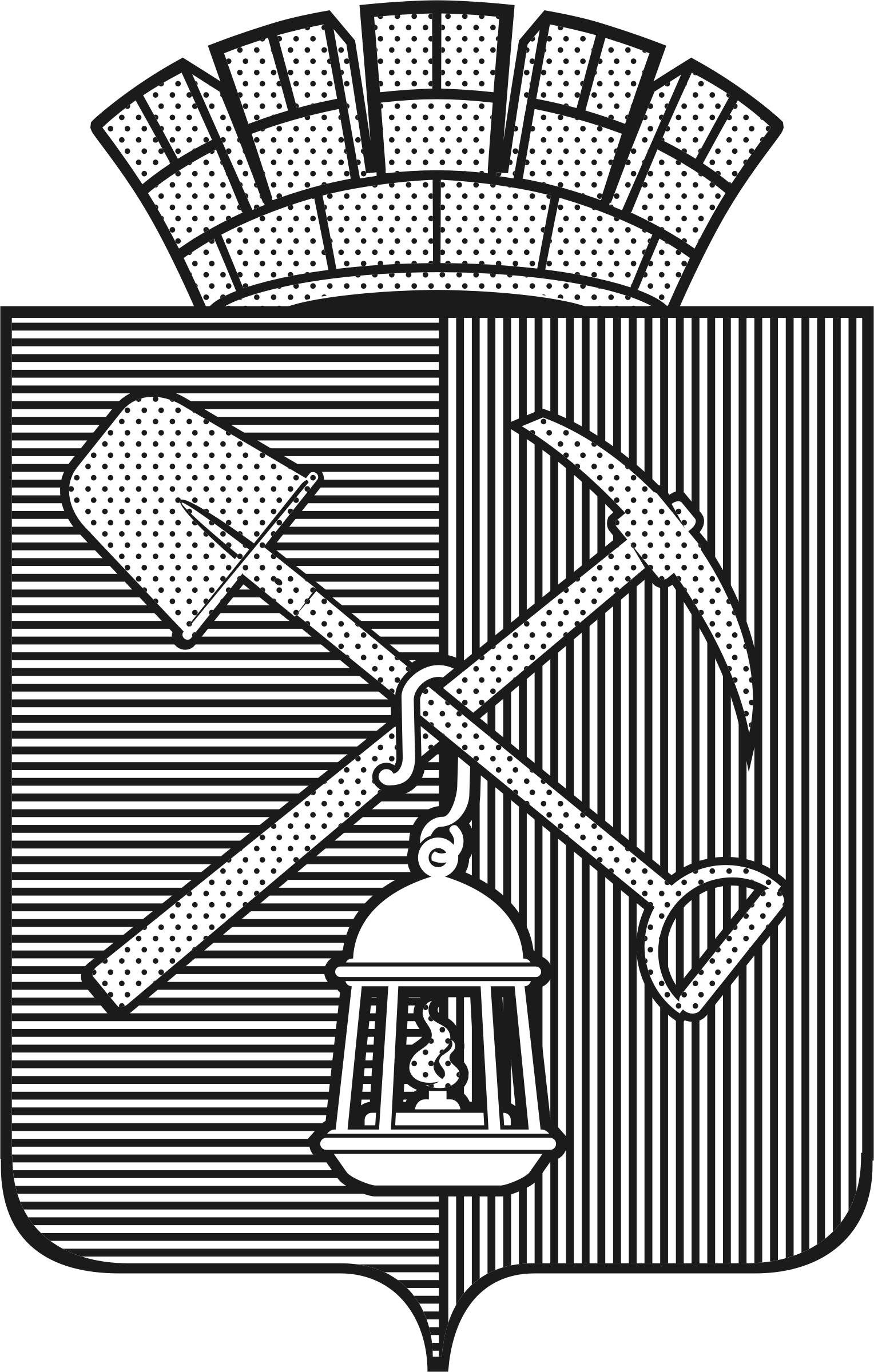 Совет народных депутатовКиселевского городского округаРЕШЕНИЕ№  8 -н«26» марта 2014 г.О назначении публичных слушанийпо проекту решения Совета народных депутатов Киселевского городского округа  «О внесении изменений и дополненийв Устав Киселевского городского округа»В соответствии с Федеральными Законами от 06.10.2003 №131-ФЗ «Об общих принципах организации местного самоуправления в Российской Федерации», Уставом Киселевского городского округа, Совет народных депутатов Киселевского  городского округа РЕШИЛ:           1. Назначить публичные слушания по проекту решения Совета народных депутатов Киселевского городского округа «О внесении изменений и дополнений в Устав Киселевского городского округа» (Приложение к настоящему решению) на 10 часов 00 минут 14.05.2014 в форме рассмотрения на заседании Совета народных депутатов Киселевского городского округа с участием представителей общественности.           2. Обеспечить возможность ознакомления представителей общественности с настоящим решением и проектом решения Совета народных депутатов Киселевского городского округа «О внесении изменений и дополнений в Устав Киселевского городского округа», выносимого на обсуждение, путем их совместной публикации в средствах массовой информации.3. Администрации Киселевского городского округа опубликовать настоящее решение в средствах массовой информации.4. Настоящее решение вступает в силу с момента его опубликования в средствах массовой информации.5. Контроль за исполнением настоящего решения оставляю за собой.И.о.главы Киселевского городского округ	                                                      В.А. ЛатаПредседатель Совета народных депутатов Киселевского городского   округа                                                                      В.Б. ИгуменшевПриложениек решению Совета народных депутатов Киселевского городского округа от «26» марта 2014г. № 8-нСовет народных депутатовКиселевского городского округаРЕШЕНИЕ(ПРОЕКТ)№     - н«  »    2014 г.О внесении изменений и дополненийв Устав Киселевского городского округаВ соответствии с Федеральным законом Российской Федерации от 06.10.2003 №131-ФЗ «Об общих принципах организации местного самоуправления в Российской Федерации», Уставом Киселевского городского округа, Совет народных депутатов Киселевского городского округа РЕШИЛ:    1. Внести в Устав муниципального образования «Киселевский городской округ», утвержденный постановлением Киселевского городского Совета народных депутатов от 22.06.2005 №157 (в редакции  решений Киселевского городского Совета народных депутатов от 27.12.2006 №59-н, от 26.09.2007 №125-н, от 24.12.2008 №275-н, от 29.09.2009 №68-н, от 02.06.2010 №40-н, от 25.11.2010 №59-н, от 01.08.2011 №52-н, от 30.11.2011 №73-н, от 02.07.2012 №52-н, от 28.02.2013 № 20-н, от 27.06.2013 №44-н, от 28.11.2013 №77-н ) следующие изменения и дополнения:1) пункт 30 части 1 статьи 8 изложить в следующей редакции:«30) присвоение адресов объектам адресации, изменение, аннулирование адресов, присвоение наименований элементам улично-дорожной сети (за исключением автомобильных дорог федерального значения, автомобильных дорог регионального или межмуниципального значения), наименований элементам планировочной структуры в границах городского округа, изменение, аннулирование таких наименований, размещение информации в государственном адресном реестре;»; 2) пункт 41 части 1 статьи 8 - исключить;3) в пункте 3 части 1 статьи 10 слова «формирование и размещение муниципального заказа» заменить словами «осуществление закупок товаров, работ, услуг для обеспечения муниципальных нужд»;4) статью 34 дополнить частью 2.1. следующего содержания:«2.1. Нормативные правовые акты Совета народных депутатов Киселевского городского округа затрагивающие вопросы осуществления предпринимательской и инвестиционной деятельности, в целях выявления положений, необоснованно затрудняющих осуществление предпринимательской и инвестиционной деятельности, подлежат экспертизе, проводимой Советом народных депутатов Киселевского городского округа в порядке, установленном нормативным правовым актом Совета народных депутатов Киселевского городского округа в соответствии с законом Кемеровской области.Проекты нормативных правовых актов Совета народных депутатов Киселевского городского округа, затрагивающие вопросы осуществления предпринимательской и инвестиционной деятельности, подлежат оценке регулирующего воздействия, проводимой Советом народных депутатов Киселевского городского округа в порядке, установленном нормативным правовым актом Совета народных депутатов Киселевского городского округа в соответствии с законом Кемеровской области.Оценка регулирующего воздействия проектов нормативных правовых актов Совета народных депутатов Киселевского городского округа проводится в целях выявления положений, вводящих избыточные обязанности, запреты и ограничения для субъектов предпринимательской и инвестиционной деятельности или способствующих их введению, а также положений, способствующих возникновению необоснованных расходов субъектов предпринимательской и инвестиционной деятельности и бюджета Киселевского городского округа.»;        5) статью 42 дополнить частью 2.1. следующего содержания:«2.1.Постановления администрации Киселевского городского округа, затрагивающие вопросы осуществления предпринимательской и инвестиционной деятельности, в целях выявления положений, необоснованно затрудняющих осуществление предпринимательской и инвестиционной деятельности, подлежат экспертизе, проводимой уполномоченным органам администрации Киселевского городского округа в порядке, установленном постановлением администрации Киселевского городского округа в соответствии с законом Кемеровской области.     Проекты постановлений администрации Киселевского городского округа, затрагивающие вопросы осуществления предпринимательской и инвестиционной деятельности, подлежат оценке регулирующего воздействия, проводимой уполномоченным органам администрации Киселевского городского округа в порядке, установленном постановлением администрации Киселевского городского округа в соответствии с законом Кемеровской области.    Оценка регулирующего воздействия проектов постановлений администрации Киселевского городского округа проводится в целях выявления положений, вводящих избыточные обязанности, запреты и ограничения для субъектов предпринимательской и инвестиционной деятельности или способствующих их введению, а также положений, способствующих возникновению необоснованных расходов субъектов предпринимательской и инвестиционной деятельности и бюджета Киселевского городского округа. »;6) часть 5 статьи 42 дополнить абзацем следующего содержания:    «Действие    правового  акта главы Киселевского городского округа,  не  имеющего  нормативного  характера, незамедлительно приостанавливается главой Киселевского городского округа в   случае   получения   соответствующего    предписания  Уполномоченного  при  Президенте  Российской  Федерации  по  защите  прав  предпринимателей,   выданного   в   соответствии   с    законодательством Российской Федерации об уполномоченных по защите  прав  предпринимателей.  Об  исполнении  полученного  предписания   глава Киселевского городского округа обязан   сообщить   Уполномоченному   при    Президенте Российской Федерации по защите прав предпринимателей в трехдневный  срок.»7) статью 45 дополнить пунктом следующего содержания:«участвует в профилактике терроризма и экстремизма, а также в минимизации и (или) ликвидации последствий проявлений терроризма и экстремизма в границах Киселевского  городского округа.».часть 9 статьи 54 дополнить пунктом 20 следующего содержания:«20) участвует в профилактике терроризма и экстремизма, а также в минимизации и (или) ликвидации последствий проявлений терроризма и экстремизма в пределах своих полномочий.»;часть 6 статьи 55 дополнить пунктом 31 следующего содержания:«31) участвует в профилактике терроризма и экстремизма, а также в минимизации и (или) ликвидации последствий проявлений терроризма и экстремизма в пределах своих полномочий.»;часть 7 статьи 56 дополнить пунктом 23 следующего содержания:«23) участвует в профилактике терроризма и экстремизма, а также в минимизации и (или) ликвидации последствий проявлений терроризма и экстремизма в пределах своих полномочий.»;часть 6 статьи 57 дополнить пунктом 22 следующего содержания:«22) участвует в профилактике терроризма и экстремизма, а также в минимизации и (или) ликвидации последствий проявлений терроризма и экстремизма в пределах своих полномочий.»;часть 6 статьи 58 дополнить пунктом 18 следующего содержания:«18) участвует в профилактике терроризма и экстремизма, а также в минимизации и (или) ликвидации последствий проявлений терроризма и экстремизма в пределах своих полномочий.»;часть 6 статьи 59 дополнить пунктом 19 следующего содержания:«19) участвует в профилактике терроризма и экстремизма, а также в минимизации и (или) ликвидации последствий проявлений терроризма и экстремизма в пределах своих полномочий.»;часть 6 статьи 60 дополнить пунктом 46 следующего содержания:«46) участвует в профилактике терроризма и экстремизма, а также в минимизации и (или) ликвидации последствий проявлений терроризма и экстремизма в пределах своих полномочий.»;часть 6 статьи 61 дополнить пунктом 22 следующего содержания:«22) участвует в профилактике терроризма и экстремизма, а также в минимизации и (или) ликвидации последствий проявлений терроризма и экстремизма в пределах своих полномочий.»;8) статью 77 изложить в новой редакции:«Статья 77. Закупки для обеспечения муниципальных нужд1. Закупки товаров, работ, услуг для обеспечения муниципальных нужд осуществляются в соответствии с законодательством Российской Федерации о контрактной системе в сфере закупок товаров, работ, услуг для обеспечения государственных и муниципальных нужд.2. Закупки товаров, работ, услуг для обеспечения муниципальных нужд осуществляются за счет средств местного бюджета.    2. Настоящее решение подлежит государственной регистрации в территориальном органе уполномоченного федерального органа исполнительной власти в сфере регистрации уставов муниципальных образований в установленном федеральном законом порядке, а также официальному опубликованию (обнародованию) в течение 7 дней со дня его поступления после государственной регистрации и вступает в силу после его официального опубликования (обнародования).      3. Контроль за исполнением настоящего решения возложить на председателя комитета Совета народных депутатов Киселевского городского округа по развитию местного самоуправления и правопорядку Герасимова С.М.Глава Киселевского городского округа	                                                         С.С.Лаврентьев						ПредседательСовета народных депутатов							Киселевского городского округа                                                                      В.Б. Игуменшев